Технологическая карта урока математикиТема"Сложение и вычитание многозначных чисел. Закрепление знаний."Класс4УровеньШкольный, открытый урок в рамках проведения недели начальной школыДата07.12.2016 г.ЦельЗакреплять знания по устной и письменной нумерации многозначных чиселЗадачиСовершенствовать навыки устных и письменных вычислений.Формировать навыки сложения и вычитания многозначных чисел.Формировать умение решать уравнения.Способствовать расширению кругозора, развитию внимания, мышления.Планируемые  результатыПознавательные УУД Развиваем умения:      - ориентироваться в своей системе знаний: самостоятельно предполагать, какая информация нужна для решения учебной задачи в один шаг;- отбирать необходимые для решения учебной задачи источники информации среди предложенных учителем словарей, энциклопедий, справочников;- добывать новые знания: извлекать информацию, представленную в разных формах (текст, схема, иллюстрация и др.);- перерабатывать полученную информацию: сравнивать и группировать математические факты и объекты; - делать выводы на основе обобщения умозаключений;- преобразовывать информацию из одной формы в другую;- переходить от условно-схематических моделей к тексту.Коммуникативные Развиваем умения:      - доносить свою позицию до других: оформлять свои мысли в устной и письменной речи (выражение решения учебной задачи в общепринятых формах) с учётом своих учебных речевых ситуаций;- доносить свою позицию до других: высказывать свою точку зрения и пытаться её обосновать, приводя аргументы;- слушать других, пытаться принимать другую точку зрения, быть готовым изменить свою точку зрения;- читать про себя тексты учебников и при этом ставить вопросы к тексту и искать ответы, проверять себя,отделять новое от известного, выделять главное, составлять план;- договариваться с людьми: выполняя различные роли в группе, сотрудничать в совместном решении проблемы (задачи).Регулятивные  Развиваем умения:      - самостоятельно формулировать цели урока после предварительного обсуждения совместно с классом;- совместно с учителем обнаруживать и формулировать учебную проблему;- составлять план решения отдельной учебной задачи;-  работая по плану, сверять свои действия с целью и при необходимости исправлять ошибки с помощью класса;- в диалоге с учителем и другими учащимися учиться вырабатывать критерии оценки и определять степень успешности выполнения своей работы и работы всех, исходя из имеющихся критериев.Личностные-  придерживаться этических норм общения и сотрудничества при совместной работе над учебной задачей;- в созданных совместно с педагогом на уроке ситуациях общения и сотрудничества, опираясь на общие для всех простые правила поведения, делать выбор, как себя вести.Основные понятияМногозначные числа, сложение и вычитание многозначных чисел, условие задачи, решение задачи, решение уравнений.Межпредметные связи Информатика, геометрия, технология.Ресурсы:- основные-дополнительныеУчебник Т.Е.Демидовой, С.А Козловой, А.П.Тонких  «Математика» 4 класс, С.А.Козлова, В.Н.Гераськин, Л.А.Волкова «Дидактический материал» к учебнику «Математика» 4 класс.Ноутбук, электронные физминутки http://pedsovet.su/load/244 Организация пространства Работа фронтальная, самостоятельная, работа в парах.Интернет-ресурсыhttp://pedsovet.su/load/321; http://www.compare-price.ru/chasi-rumba-time-rumba2000-gn; http://www.liveinternet.ru/users/3273971/post117430401/; http://forum.watch.ru/showthread.php?t=130016АннотацияДанный урок проведен в 4 классе по УМК "Школа 2100". Тип урока – урок закрепления знаний. Урок построен по технологии проблемного обучения и информационно-коммуникационной технологии. Основной метод умственной деятельности, используемый обучающимися – это наблюдение, сравнение. Этот метод позволяет развивать словесно-логическое мышление школьников. Содержит интересный и познавательный материал по теме. В ходе урока дети совершенствовали навыки устных и письменных вычислений, закрепляли сложение и вычитание многозначных чисел.Воспитывается культура учебной деятельности. В ходе урока используются различные методы и приемы для формирования УУД. Общая атмосфера и образовательная среда урока способствуют продвижению учащихся в развитии и усвоению знаний.Этапы урокаДеятельность 	учеников Деятельность учителя  Обучающие и развивающие задания каждого этапаФормируемые умения (универсальные учебные действия)I.Организационный моментЦель: настроить на рабочий темп. Слушают учителя.Демонстрируют готовность к уроку, готовят рабочее место к уроку.Ребята сегодня у нас урок будет не обычный. Мы отправимся в путешествие, нам будут нужны знания математики. Для того что бы узнать, что нас ждет впереди, нужно выполнить задание которое мы видим на доске.К – планируют учебное сотрудничество с учителем и сверстниками.Л – понимают и принимают значение знаний для человека; имеют желание учиться; проявляют интерес к изучаемому предмету, понимают его важностьII. Математическая разминка.Цели:актуализировать знания о составе многозначных чисел.Выполняют задание.Ответы учеников.Проговаривают медленно, а потом все вместе дружно.Предлагает задания на актуализацию имеющихся знаний и опыта об объекте познания.Что вы видите на доске? (числа)- Да.  Сейчас мы с этими числами поработаем.98, 20012, 34295, 1309400, 923527, 80104, 6333.- Скажите какое число из данного ряда можно считать лишним? (98)- Почему? (Оно двухзначное)- А все остальные какие? (многозначные)- О каких числах пойдет речь на уроке? (о многозначных)- Какие математические действия вы умеете совершать с многозначными числами? (+, -, сравнивать, называть)- Сегодня мы будем закреплять данные умения.- Из предложенного ряда чисел назовите семизначное число? (1.309.400)- Назовите число, которое стоит после числа 20.000? (34.295)- Назовите число, в котором 295 единиц первого класса? (34.295)- Назовите число, в котором 3 единицы класса тысяч? (923.527)- Назовите чётные числа? (98, 20.012, 1.309.400, 80.1004)- Ребята, расположите числа в порядке возрастания и вы узнаете на чём мы отправимся в путешествие. (дети по одному выходят к доске)(98, 6333, 20012, 34925,  80104, 923527, 1.209.400)- Ребята, за каждым числом скрывается буква. Давайте посмотрим. Какое слово получилось? (КОРАБЛЬ). (вешаю картинку на доску)- И на нём мы с вами отправимся в путешествие в страну Математика. - Мы с вами побываем на разных островах. И чтобы добраться до первого острова нужно сказать специальные слова и выполнить действия.  (По волнам корабль плывет, что же впереди нас ждет) Р – принимают и сохраняют цели и задачи учебной деятельности; находят способ решения учебной задачи и выполняют учебные действия в устной форме.К – строят речевое высказывание в устной форме; могут работать в коллективе, уважают мнения других участников образовательного процесса; умеют слушать собеседника; формулируют и аргументируют свою позицию по обсуждаемой проблеме.Л - взаимопомощьР – принимают и сохраняют учебную задачу.К – проявляют готовность слушать.Л – имеют установку на здоровый образ жизниIII. Работа с многозначными числами.Цель: создать условия для применения знаний в новой ситуацииФизминутка Цель: снять физическое и психическое напряжениеВыполняют задания, направленные на отработку умений в новой ситуации.Работают с многозначными числами.Два ученика записывают свои ответы на доске.Выполняют взаимопроверку.Осуществляют самоконтроль по заранее выработанным критериям.Выполняют движения согласно образцу- Ребята мы попали на первый остров 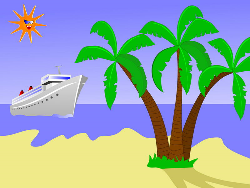 - Как называется этот остров? «Остров чисел»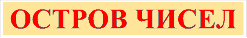 - Вы уже умеете складывать и вычитать многозначные числа? (да)- Давайте закрепим это умение в следующем задании. Посмотрите перед вами лежит карточка. Найдите задание под №1. Прочитайте его. (читает ученик вслух)- На карточке под №1 вычислите значение выражения. Запишите только ответы. - Кто решил сели правильно, к доске идут Вика 1в. и Иван 2в. Записывают только ответы на доске.- Поменяйтесь карточкой и выполним взаимопроверку, оцените работу друг друга. (+, + -, -) (Проговорить ответы.)- Поднимите руку кто справился с заданием без ошибок, молодцы. - Поднимите руку кто допустил ошибку. Как ты считаешь с чем ты не справился, как это исправить? - На «Острове чисел» вы выполнили задание и можем отправиться на следующий остров. А чтобы туда попасть, вам нужно повернуться к друг к другу и проговорить слова и действия. Л – осознают свои возможности в учении; способны адекватно рассуждать о причинах своего успеха или неуспеха в учении, связывая успехи с усилиями, трудолюбием.Р -  работая по плану, сверять свои действия с целью и при необходимости исправлять ошибки с помощью класса.П -  осознанно строят речевое высказывание в устной и письменной форме.IV. Решение задачи.Цель:обеспечить осмысленное усвоение и закрепление знаний.Решают задачу на нахождение части с предварительным разбором, совместным выполнением краткой записи. Ученица решает у доски.Остальные самостоятельно решают в тетрадях.Осуществляют самоконтроль по заранее выработанным критериям.Предлагает задания для закрепления знаний.- На какой остров вы приплыли? («Остров задач»).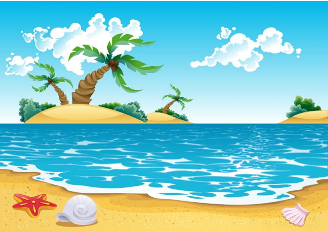 - Мы с вами попали на остров «Остров задач».- Посмотрите на карточку, найдите задачу под № 2 (читает задачу ученик)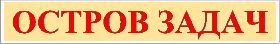 - Ребята, помогите ученым посчитать общую длину двух островов, если известно, что длина «острова чисел» составляет 439.690 километров. А измерения «острова задач» на 11.312 км меньше длины «острова чисел». - Анализ задачи. 1. Что известно в задаче? (остров чисел длина 439.690, остров задач на 11.312 км меньше)2.  Какой вопрос в задаче? (общую длину островов)3. Как вы считаете во сколько действий решается эта задача? (в 2 действия)4. Давайте сделаем схему задачи. Ученик работает у доски, а остальные на своих местах.- Ребята кто знает, как решать задачу? (подняли руки) Можете решать самостоятельно. А те кто сомневаются в решение задачи могут решать вместе с Кариной.1. 439.690-11.312=428.378км2. 439.690+428.379=868.089км- Ребята оцените свою работу. Если вы решили задачу сами поставьте + , а кто решил с Кариной  поставьте +-.- И на острове задач вы справились с поставленной задачей. Молодцы. Давайте отправимся на следующий остров. Положите голову на парту мысленно проговорите слова и действия. (По волнам корабль плывет, что же впереди нас ждет)П – владеют способами выполнения заданий поискового характера, логическими действиями, базовыми предметными понятиями.Р - начинать и заканчивать действия в требуемый момент. К -  вести диалог, аргументировано отвечать, слушать товарищей.V. Нахождение не известных.Цель: установить правильность и осознанность учащимися рассматриваемого материала. Выявить пробелы и провести коррекцию. Физминутка Решают уравнения.Самостоятельна работа.Сверяют свои результаты с ответами на доске.Осуществляют самоконтроль по заранее выработанным критериям.- Перед нами какой остров?  «Остров неизвестных».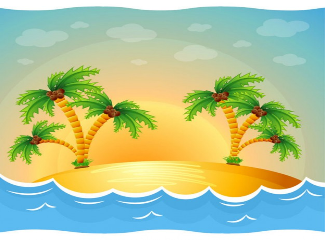 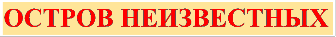 - Где у нас встречаются неизвестное? (в уравнениях)- Посмотрите на карточку посмотрите за задание № 3- Скажите какая запись не является уравнением? (под буквой А)- Почему? (это числовое равенство) - Сейчас самостоятельная работа. Решаем по рядам 1 ряд – уравнение под буквой Б, 2 ряд – уравнение под буквой В, 3 ряд – уравнение под буквой Г (обведите)- Кто решит быстрее всех может решить уравнения дополнительное.- Проверка. Первый ряд – Какой компонент нам не известен? Как его найти? (Неизвестно уменьшаемое. Нужно к разности прибавить вычитаемое) Вешаю ответ на доску А4 корень Х = 6.020-  Второй ряд - Что было не известно во 2 уравнение? Как его найти?  (Неизвестно 2 слагаемое. Нужно из суммы вычесть 1 слагаемое) Вешаю ответ на доску У = 3.209 - Третий ряд - Что нужно найти в 3 уравнение? Как его найти? (Неизвестно вычитаемое. Нужно из уменьшаемого вычесть разность) Ответ Z = 5.290- Теперь оцените свою работу. Если вы решили верно свое уравнение поставьте +, а если решили дополнительно второе уравнение поставьте еще один +. Но если ошиблись -.- Поднимите руки кто справился с задание. Молодцы.- Поднимите руки кто допустил ошибку. В чем ты ошибся? - Задание на «острове неизвестных» выполнили. Все молодцы. - Можем отправиться на следующий остров? (да)- Приводим наш корабль в действие. Встали и молча жестами покажите действия. (По волнам корабль плывет, что же впереди нас ждет)П - поиск и выделение необходимой информации, анализ объектаР - управление своей деятельностью, инициативность и самостоятельностьЛ – сохранение мотивации к учению.К – точное и полное построение своих мыслей.VI. Геометрические фигуры.Цель: выявить качества знаний учащими, определить пробелы, установить их причины.Отвечают на поставленные вопросы.Систематизируют знания, выбирают ответы.Осуществляют самоконтроль по заранее выработанным критериям.Выполняют творческое задание.Показывают свою работу.- Мы попали на какой остров?  «Остров Геометрических фигур»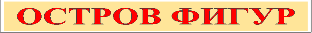 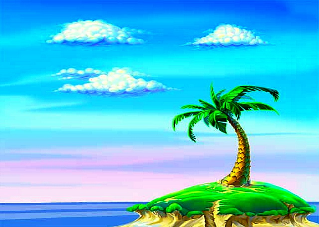 - Какие фигуры могут жить на этом острове? (квадрат, прямоугольник, треугольник)- Давайте выполним задание на развитие зрительной памяти.-  В этом задание вы ребята должны запомнить геометрические фигуры и последовательность их расположения. Затем по памяти воспроизвести фигуры у себя в тетрадях произвольные длины(самопроверка). - Поместите в каждое окошечко нужную фигуру. Вывешиваю фигуры на доску. Считаю до 5. Фигуры убираю.- Проверяем. Я показываю, а вы называете фигуры.- Сейчас оцените свою работу. Если выполнили задание правильно поставьте +, если допустили одну ошибку поставьте +-, две ошибки -+.- Поднимите руки кто справился с заданием? Молодцы- Поднимите руки кто допустил ошибки? - Как вы считаете какую фигуру можно считать лишней? (отрезок) Почему?(нельзя вычислить S, Р)- А ещё какая фигура может быть лишней? (круг) Почему? (он круглый,  у него нет прямых сторон)- Ребята, с этим заданием вы справились.- А сейчас мне хочется, что бы выполнили творческое задание.- Я вам предлагаю создать корабль из геометрических фигур, на котором вы совершали путешествие.- Покажите работу гостям.П - выполнение логических операций: анализ, сравнение, обобщение, установление аналогий;- использование полученных знаний.Л - способность к самооценке на основе критерия успешности учебной деятельности.К -  управление поведением – контроль, коррекция, оценка действий партнера. Р - работа по намеченному плану.VII. Рефлексия.Цель: научить:- соотносить полученный результат с поставленной целью;- оценивать результат своей деятельности.Подводят итоги урока.Анализируют свою работу.Самостоятельно оценивают свою работу. - Как много мы сегодня успели сделать. А что мы делали?- А чтобы узнать, как вы справились с заданием нужно оценить свою работу, посчитайте среднее арифметическое значение.Посчитайте сумму баллов и поделите на количество баллов. (1з. ++, 2з. +, 3з. +,+, 4з. +) ()- Поднимите руки кто получил 5. Молодцы- Поднимите руки кто получил 4. Хорошо.- Поднимите руки кто получил 3. - Урок окончен. Спасибо за работу.П – ориентируются в своей системе знаний – отличают новое от уже известного.Р – оценивают собственную деятельность на уроке.Л – проявляют интерес к предмету